 Sun Valley Citizen Advisory Board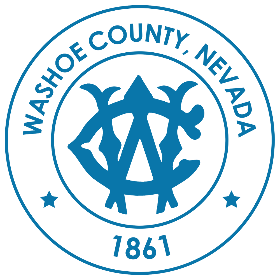 Approval of these draft minutes, or any changes to the draft minutes, will be reflected in writing in the next meeting minutes and/or in the minutes of any future meeting where changes to these minutes are approved by the CAB. Minutes of the regular meeting of the Sun Valley Citizen Advisory Board held July 8, 2023 at 10:00 A.M.Hobey’s Casino, 5195 Sun Valley Boulevard, Sun Valley, NV 89433CALL TO ORDER/ DETERMINATION OF QUORUM— Amy Owens, Carmen Ortiz, Michael Rider, Mary Esposito, Heidi Soper, Charles NeumannPLEDGE OF ALLEGIANCE—Pledge was recitedELECTION OF THE SUN VALLEY CITIZEN ADVISORY BOARD CHAIR – Carmen Ortiz was nominated for Chair. The nomination was seconded and voted unanimously. Carmen Ortiz accepted.GENERAL PUBLIC COMMENT – Elise advocated for the disbanding of the HOAs. She also criticized the board’s agenda process for now allowing enough room for public discussion of issues. She also claimed that laws are not being enforced enough. Nadine (name?) asked who is responsible for maintaining cleanup in thoroughfares, as there is a discrepancy between the county and HOA. Candee Ramos said she will get in contact with code enformecemt for information on the matter. Citzen announced a new location in Lemon Valley for senior meals/homemakers services. Flyers are available with information on senior services. Marvin announced a senior fair at Old Town Mall on September 5th. Also, that Sun Valley Swimming Pool is open to seniors on Tuesday and Thursday mornings from 11am to noon. He advocated using 311 for information assistance. The library has opened a kiosk at the center on 6th street. APPROVAL OF THE MINUTES FOR THE MEETING—Minutes unavailable for approval. Will be approved at next meeting.PUBLIC SAFETY UPDATES – Sargent Joe from sheriff’s department provided data updates: the department has 471 officers on staff with more in training. Fot the month of April in the county there were 945 911 calls, 916 interactions/checks, 341 service calls, 172 calls for suspicious persons, 72 calls for unwanted subjects, 150 traffic accidents, and 19 burglaries (Sun Valley specific).There was a question from the board as to whom is in charge of mantianing visibility of street signs. Joe replied to check with County Roads. Citizen raised concern over recreation shooting; another citizen noted many gunshots come from sheriff’s shooting range. Carolyn thanked the sheriff department for removing an abandoned RV. A deputy fire chief provided the following data: In June there were 5 fires, 153 EMS calls, 14 vehicle accidents, 1 hazmat incident, 16 public assists, 28 good intent calls, 7 fire false alarms. On 4th of July a dog was resuced from traffic. The chief provided fire season safety tips, particularly for recreational shooting. He mentioned that the deparment has been providing respources to other states, and that they have 5 new recruits. WASHOE COUNTY LEADERSHIP ACADEMY – Candee Ramos provided a brief presentation/overview of the Washoe County Leadership Academy (WCLA) program. (Presentation was not available on screen). The program launches on August 18th. Candee talked about several of the events and locations included in the program. Program applications close on the 14th. Board member advocated for the benefits of the program. The application can be found at washoecounty.gov/wcla.Carmen Ortiz asked if there is a way to apply without a computer. Candee replied that hardcopy applications can be made available for those who need it. 8. E-COMMENT - Erick Willrich, Assistant to the Washoe County Manager, presented a powerpoint on E-Comment and Speakup, explaining the nature and function of each. Mr. Willrich explained that e-Comment allows citizens to review agenda items in detail, indicate their position on an item, requesto to speak in a live meeting, ans submit comments online. For constituents, comments are posted in real time and can be posted from anywhere with internet connection, removing the hurdle of being physically present to provide input. Speakup has multiple language options. Mr. Willrich explained the process of creating an account in order to use Speakup and log in to the agenda. His powerpoint demonstrated how to navigate the platform. He noted the comments are limited to 2,250 characters which is the equivalent to a 3 minute public comment. The platform also allows constituents to sign-up for in-person public comment. No personal information will be included on comments other than the constituent’s name. Mr. Willrich is presenting this information at all of the CABs, and is also working on media press releases with the same information. Mark asked if the platform is accessible on smart phones. Erick confirmed. 10. BOARD MEMBER/COMMISSIONER ANNOUNCEMENTS/REQUESTS/DISCUSSION — Candee Ramos provided information on HUB meetings. She showed how to use the website to get HUB information and participate. Candee clarified that these meetings take place before development begins in order to provide community input. Board member requested that all developers be required to attend CAB meetings for public input/awareness. Candee clarified that developers are required to attend HUB meetings, but not CAB meetings. Candee reminded everyone that HUB meetings are recorded. She also urged people to sign up for email alerts on meetings. Carol Burns requested maps be made available on current development projects. Several questions were raised by citizens regarding specific development projects; discussion/information was provided. Comissioner called in from Elko County to express gratitude to all of the CAB members, new and old. She gave a special shoutout to Candee for all of her help in facilitating everything. She encouraged everyone to apply to the WCLA. She encouraged seniors to make use of the services mentioned in public comment. The comissioner’s contact information was shared. The GID report keeps track of all developments, and GID meetings are a way to access important information. Board member read a letter from TM Fire thanking the community for their help. New board members introduced themselves. 11. GENERAL PUBLIC COMMENT – Carol Burns noted that the approved trailer park on 4th street is being developed for houses, which was not approved. She also noted problems with road conditions (bumps, potholes). Karen Turner noted that her property is being encroached on by her neighbors junk and weeds. She asked who to contact to get the issue resolved after attempts to deal with Code Enforcement have proved fruitless. She also stated that a neighbor is mining on his property without proper permits. Candee offered to directly work with Karen to resolve the issues. 12. ADJOURNMENT—Meeting adjourned at 12:17pm